Okul sütü Modülü Kullanım Klavuzuhttp://okulsutu.meb.gov.tr/login.aspx module bu adresten girilebilmektedir.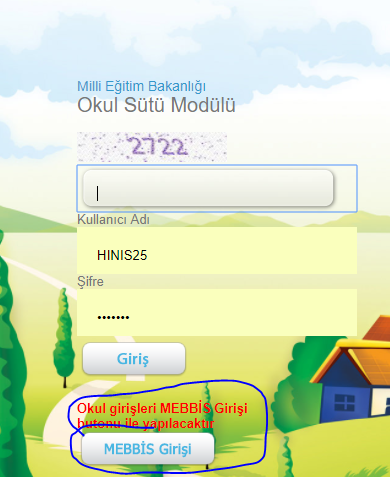 Okullar alt bölümdeki mebbis girişinde kurum mebbis şifresiyle giriş yapacaklardır.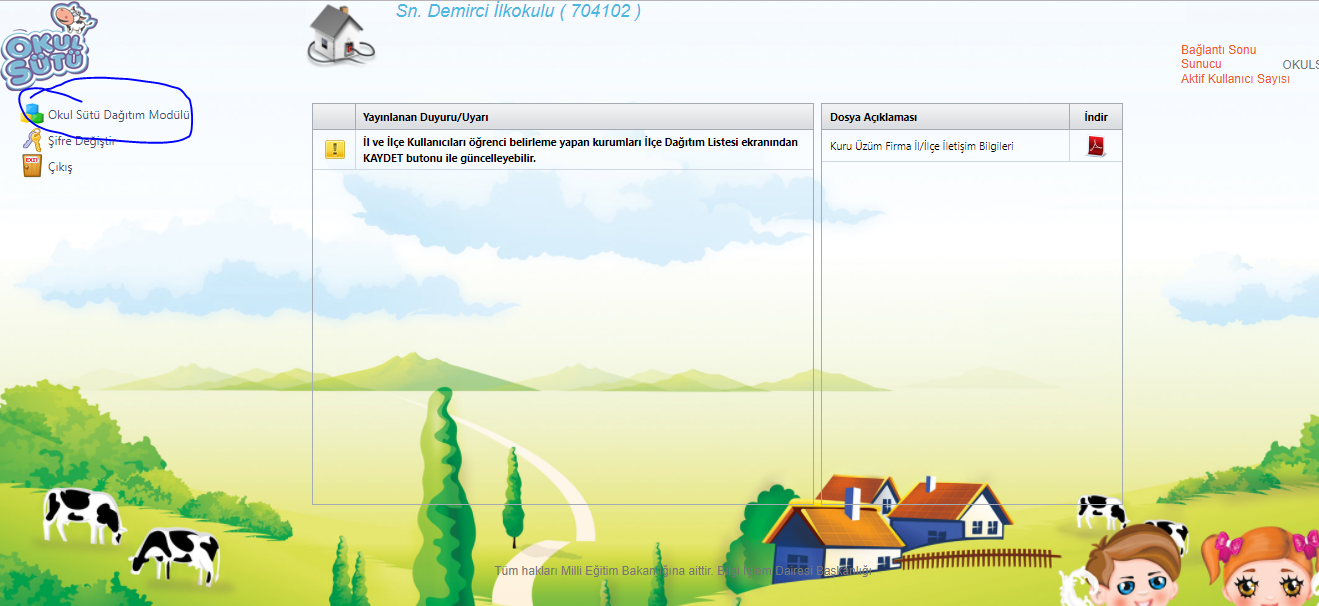 Giriş yaptıktan sonra “okul sütü dağıtım modülü” sekmense tıklanarak işlemler bölümü açılır.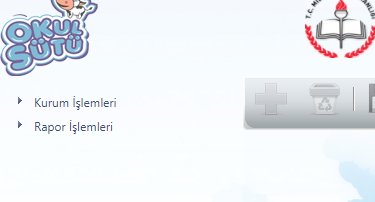 KURUM İŞLEMLERİ:1.ÖĞRENCİ BELİRLEME İŞLEMLERİ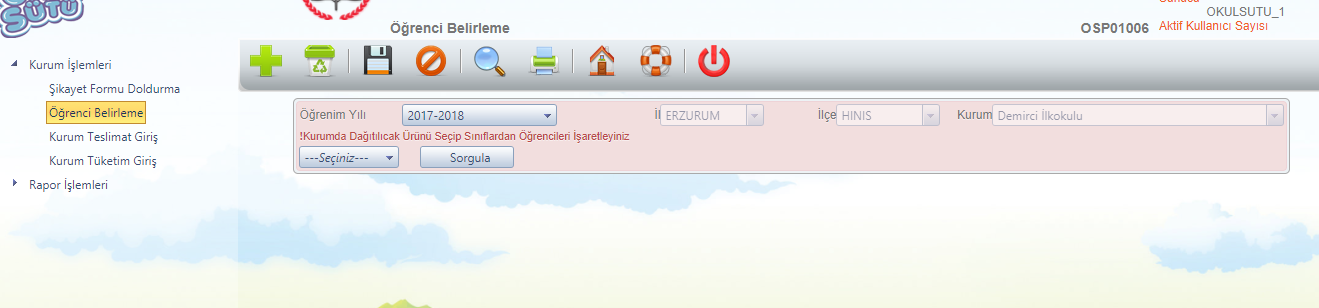 Ürün seçildikten sonra sorgula butonuna tıklanır.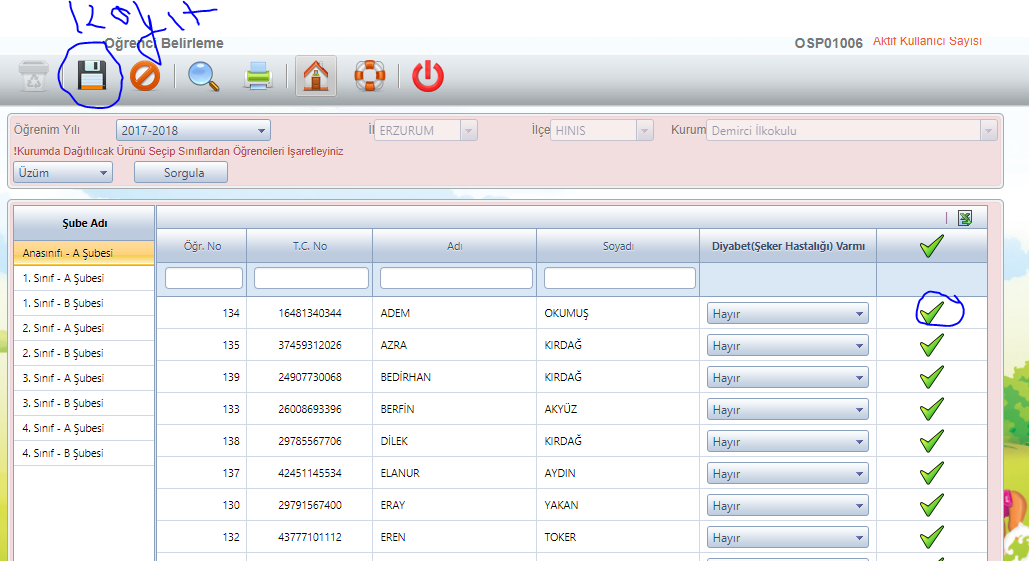 1-Sınıf seçildikten sonra sağ taraftaki işareti eğer öğrenci ürünü almak istiyorsa yeşil istemiyorsa kırmızı olarak seçilecektir. Pasif olarak bırakılmayacaktır. 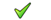 2-işlem bittikten sonra kaydet butonuna tıklanarak kaydetme işlemi yapılacaktır.3. bu işlemler her sınıf için ayrı ayrı yapılacaktır.2.TESLİMAT  GİRİŞİ İŞLEMELRİ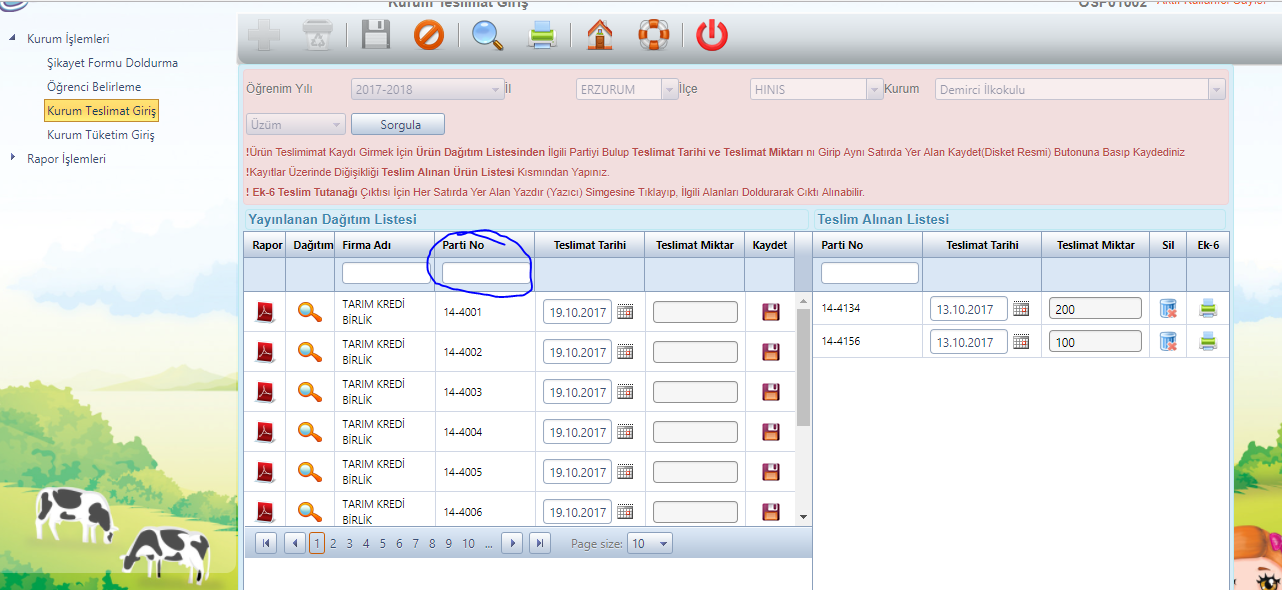 1-Ürün seçilip sorgula butonuna tıklanır.2-firmadan gelen irsaliye kağıdında yazılı olan parti numarası(örneğin:14-45652) parti no bölümüne girildikten sonra boş bir alana tıklanır. 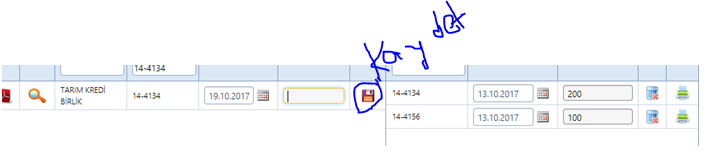 Gelen bölüme irsaliye tarihi ve ürünün miktarı girilecektir.(Miktar kutu olarak değil ürünün sayısı olarak girilecektir. Örneğin 2 kutu ise ;1 kutuda 200 adet varsa 2x200:400 adet olarak girilecektir)Kaydet butonuna  tıklanarak kayıt yapılacaktır.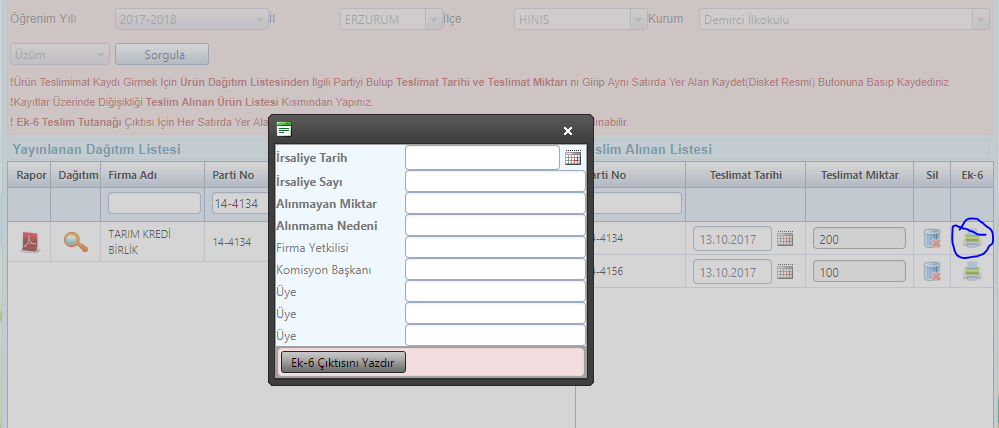 Gelen her teslimat için işaretli bölümdeki yazdır butonuna tıklanır ve gelen menudeki bilgiler girilerkek “ek 6 çıktısını yazdır “ butonuna tıklanarak yadırılır.!!! çıktıdan bir adet okulda kalacak olup bir adet ilçe mem’e teslim edilecektir3.KURUM TÜRKETİM GİRİŞİ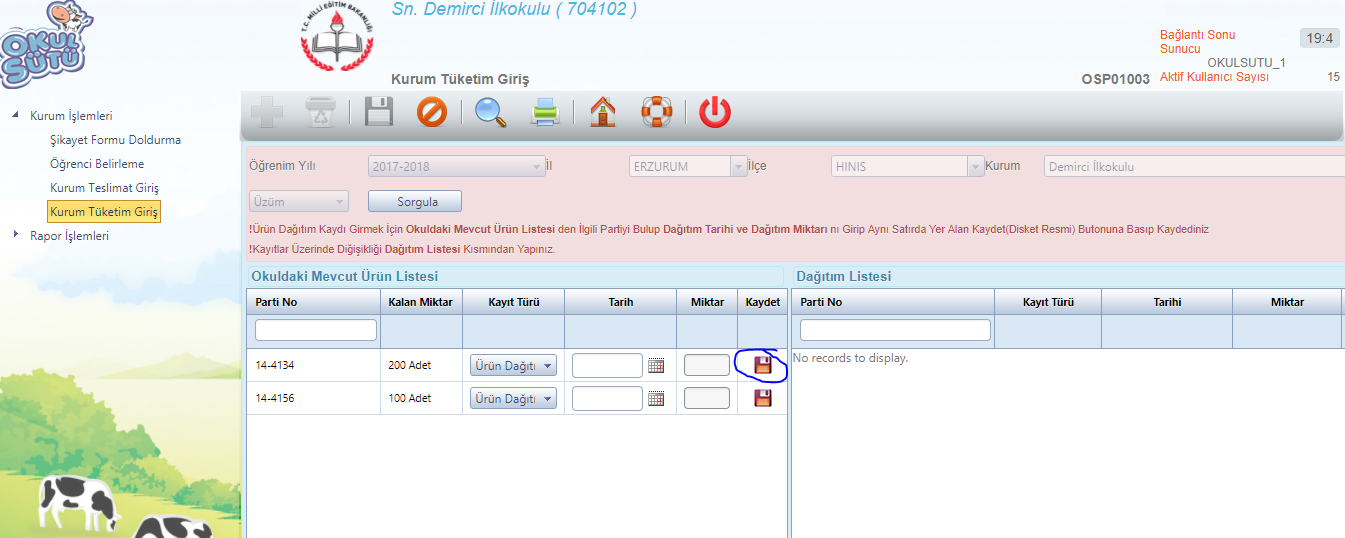 Ürün seçildikten sonra hangi parti nolu ürün dağıtıldı ise :Hangi tarihte dağıtıldı ise tarih girilir.Dağıtılan miktar girilerek katde butonuna tıklanır.B.RAPOR İŞLEMLERİ:1.OKUL İCMAL İŞLEMLERİ: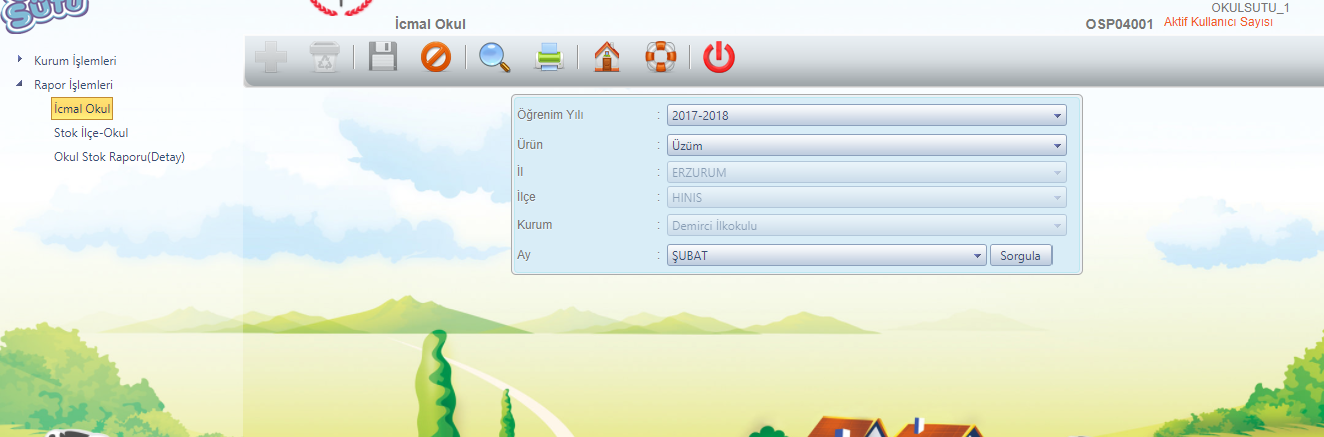 Ürün ve ay seçildikten sonra sorgula butonuna tıklanır.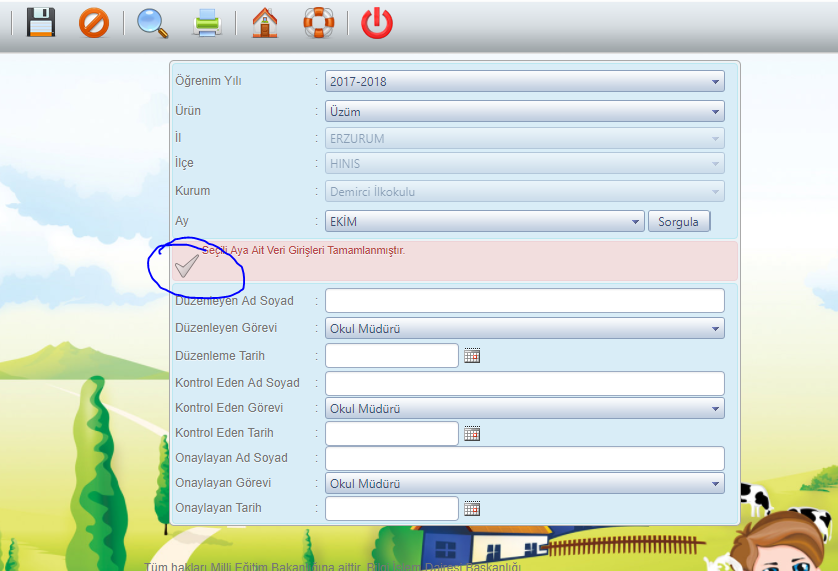 Seçil bölüm tıklanarak alanın yeşil olması sağlanır.diğer bilgiler girilerek kaydet butonuna tıklanır.Yazdır butonuna tıklanır  ve çıktı alınarak okulda muhafaza edilir.Not:!!! Her ay bittikten sonra icmal raporları kayıt yapılmalı ve okulda muhafaza edilmelidir.